História dos Espaços Educativos (SES)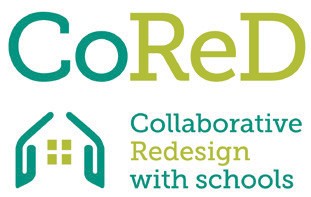 Nome (participante):Local:Breve descrição:SES / O PassadoIntenção da configuração/utilização anterior:Informações adicionais:SES / AgoraUtilização atual:Informações adicionais:SES / O FuturoIdeias para o futuro:Desenho/descrição: